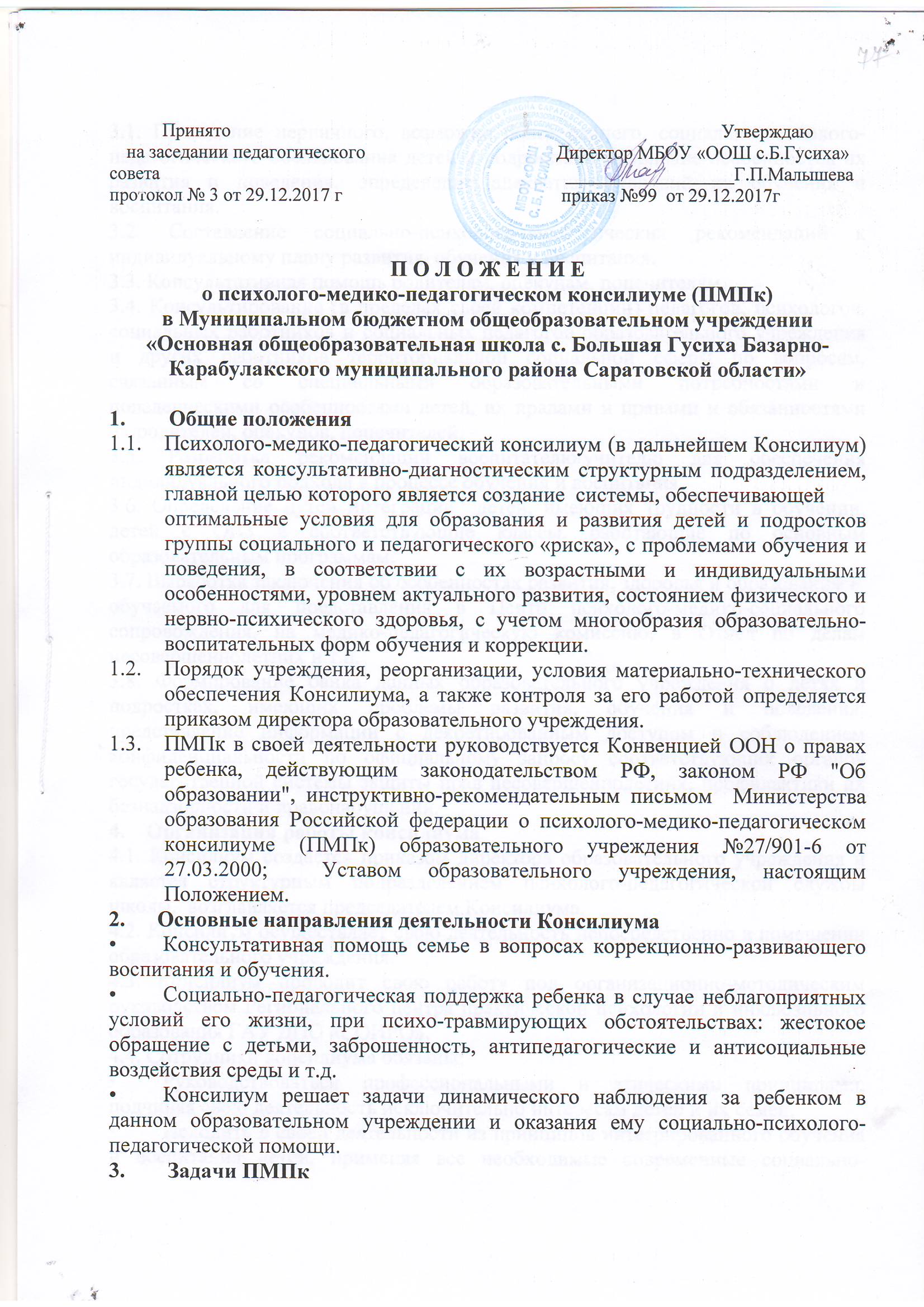 3.1. Проведение первичного, возможно более раннего, социально-психолого-педагогического обследования детей и подростков, выявление особенностей их развития и поведения, определение адекватных условий их обучения и воспитания.3.2. Составление социально-психолого-педагогических рекомендаций к индивидуальному плану развития, обучения и воспитания.3.3. Консультативная помощь родителям, опекунам, попечителям.3.4. Консультирование (в пределах своей компетенции) педагогов, психологов, социальных работников и социальных педагогов образовательного учреждения и других работников территориальной социальной сферы по вопросам, связанным со специальными образовательными потребностями и поведенческими особенностями детей, их правами и правами и обязанностями их родителей, опекунов, попечителей.3.5. Разработка рекомендаций воспитателю/учителю для обеспечения индивидуального подхода в процессе обучения и воспитания.3.6. Определение путей интеграции  детей, имеющих трудности в обучении, детей с ОВЗ в соответствующие классы, работающие по основным образовательным программам.3.7. Выработка заключения об особенностях развития, здоровья и образованияобучаемого для представления в Центр психолого-медико-социального сопровождения, на медико-педагогическую комиссию, в Отдел по делам несовершеннолетних и т.п.3.8. Формирование банка данных образовательного учреждения о детях и подростках, имеющих проблемы развития, обучения и поведения; представление информации с декретированным доступом и соблюдением конфиденциальности по официальному запросу соответствующих органов государственной системы защиты прав несовершеннолетних, профилактики их безнадзорности и правонарушений.4.   Организация работы консилиума4.1. Консилиум создается приказом директора образовательного учреждения и является структурным подразделением психолого-педагогической службы школы,  возглавляется председателем Консилиума.4.2. Консилиум осуществляет свою деятельность непосредственно в помещении образовательного учреждения.4.3. Консилиум проводит свою работу под организационно-методическим руководством Регионального центра практической психологии и инклюзивного образования ГАУ ДПО «СОИРО».4.4. Сотрудники консилиума обязаны:•	Руководствоваться профессиональными и этическими принципами, подчиняя свою деятельность исключительно интересам детей и их семей.•	Исходить в своей деятельности из принципов интегрированного обучения и воспитания детей, применяя все необходимые современные социально-педагогические подходы для обучения и воспитания детей в естественной открытой социальной среде.•	В пределах своей компетенции защищать всеми законными средствами, на любом профессиональном, общественном  и государственном уровне права и интересы детей, обучающихся в образовательном учреждении, и их семей.•	Сотрудники несут ответственность за соблюдение конфиденциальности и несанкционированное разглашение сведений о детях и их семьях.4.5. Руководство Консилиумом осуществляет заместитель директора образовательного учреждения, который должен иметь высшее педагогическое (либо психологическое, либо социально-педагогическое) образование и соответствующую профессиональную подготовку.4.6. Консилиум готовит документы на областную ПМПК в случае неясного диагноза или при отсутствии положительной динамики в обучении и воспитании ребенка.5.     Состав консилиума   В состав Консилиума входят:заместитель директора по учебно-воспитательной работе (председатель Консилиума),заместитель директора по воспитательной работе,учителя с большим опытом работы,педагог-психолог,социальный педагог,медицинская сестра,врач –педиатр,дефектолог,логопед.При отсутствии специалистов они привлекаются к работе Консилиума на договорной основе.6.   Технология обследования ребенка консилиумом6.1. Обследование ребенка проводится каждым специалистом Консилиума индивидуально.6.2. На основании полученных данных (представлений специалистов) коллегиально вырабатываются комплексное заключение и рекомендации Консилиума.6.3. Полученные результаты обследования на Консилиуме фиксируются в протоколе первичного обследования..По результатам первичного комплексного обследования ребенка специалистами-членами Консилиума вырабатываются рекомендации и программа индивидуальной коррекционно-реабилитационной работы с учащимся.. Обсуждение результатов динамического наблюдения и коррекционно-реабилитационной работы проводится на заседаниях Консилиума не менее одного раза в четверть и выносится на малые педсоветы.. В конце учебного года на заседании Консилиума рассматриваются результаты коррекционно-реабилитационной работы, психолог составляет заключение, а другие специалисты (учитель, социальный педагог) готовят социально-педагогическую характеристику на каждого проблемного ребенка..Списки обследованных детей и подростков с развернутыми заключениями и рекомендациями и результатами коррекционно-реабилитационной работы направляются в ПМПК для решения вопроса об оказании этим детям дополнительной специализированной педагогической, психологической и медицинской помощи..В сложных диагностических случаях, в конфликтных ситуациях, при невозможности для членов Консилиума однозначного решения об обучении и воспитании ребенка он направляется в ПМПК для углубленной диагностики..Для направления в ПМПК заполняется стандартизованная форма (социально-психолого-педагогическое представление).7.     Документация консилиумаПри обследовании на Консилиуме должны быть представлены следующие документы:Документация, представляемая педагогом:         -Педагогическая характеристика на ребенка, в которой должны быть отражены все необходимые для решения вопроса моменты.         -Результаты проверочных работ и тетради ребенка по основным предметам (русскому языку и математике).1.2. Документация, представляемая педагогом-психологом:-Выписка из истории развития ребенка с заключениями врача-педиатра.-Протокол психологического обследования ребенка.-Психологическое заключение1.3. Документация, представляемая социальным педагогом:-Карта социально-правового статуса ребенка и членов его семьи. Необходимые документы, подтверждающие социально-правовой статус ребенка и степень его защищенности.-Социально-педагогическое заключение.      Коррекционно-реабилитационная карта является обязательным документом для осуществления межпрофессионального взаимодействия специалистов Консилиума, хранится у Председателя Консилиума и выдается только специалистам, работающим в Консилиуме.     В случае направления ребенка на ПМПК коррекционно-реабилитационная карта со всеми представлениями и заключением Консилиума передается в ПМПК, при этом в журнале учета детей, прошедших обследование, делается соответствующая запись.     В конце учебного года Консилиум обсуждает результаты коррекционно-развивающего обучения и воспитания каждого ребенка на основании динамического наблюдения (мониторинга). После обследования ребенка в ПМПК в коррекционно-реабилитационную карту заносятся соответствующие заключения и решения ПМПК.